Conceptual Meaning of Addition and Subtraction of DecimalsConceptual Meaning of Addition and Subtraction of DecimalsConceptual Meaning of Addition and Subtraction of DecimalsRecognizes addition and subtraction situations and models concretely to add or subtract to hundredths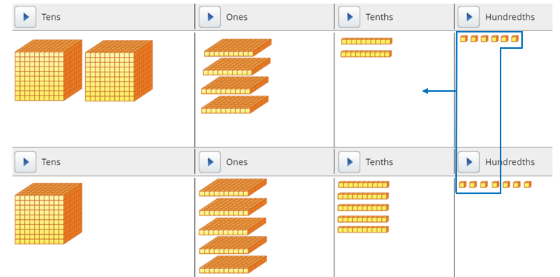 24.26 + 15.57 = 39.83Models and symbolizes ways to solve problems using an open number line. 24.26 + 15.57 = ?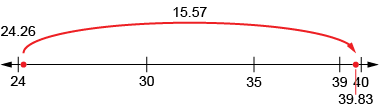 Uses an understanding of place value to add or subtract decimals with hundredths (decomposes both numbers).24.26 + 15.57 = ?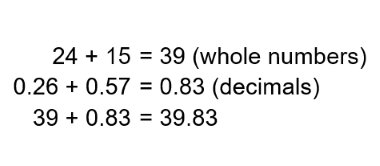 “I decomposed both numbers, added the whole numbers, then added the hundredths.”Observations/DocumentationObservations/DocumentationObservations/DocumentationConceptual Meaning of Addition and Subtraction of Decimals (con’t)Conceptual Meaning of Addition and Subtraction of Decimals (con’t)Conceptual Meaning of Addition and Subtraction of Decimals (con’t)Uses an understanding of place value to decompose one number.24.26 + 15.57 = ?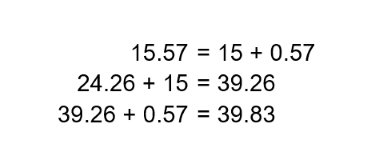 “I used place value to add on the second number.”Uses estimation and mental math strategies to check reasonableness of solutions.4.497 + 7.299 + 3.512 =?“I used compatible numbers to estimate. 4.497 is close to 5, 7.299 is close to 7, and 3.512 is close to 3; 7 + 3 + 5 = 15. I calculated 15.308, so my answer is reasonable.”Solves addition and subtraction problems flexibly, using a variety of strategies.36.462  25.108 = ?36.462 – 25 = 11.46211.462 – 0.108 = 11.354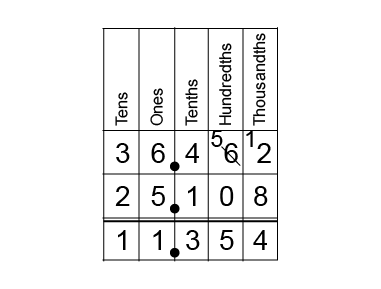 Observations/DocumentationObservations/DocumentationObservations/DocumentationAdding and Subtracting Fractions with Like DenominatorsAdding and Subtracting Fractions with Like DenominatorsAdding and Subtracting Fractions with Like DenominatorsAdding and Subtracting Fractions with Like DenominatorsConcretely solves problems.  +   = ?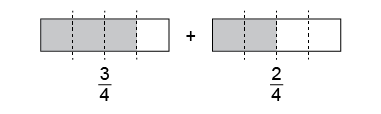 “Because each whole is divided into fourths, I can add the parts. 
3 fourths + 2 fourths = 5 fourths.5 fourths make 1 whole and .”Models pictorially to solve problems. 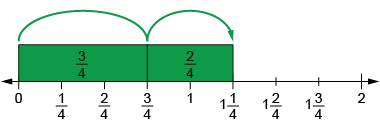  +   =  = 1“I modelled on the number line, 
then counted on from : 
4 fourths, 5 fourths.”Models symbolically to solve problems.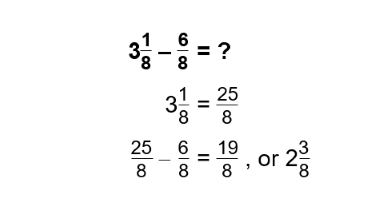 “I converted 3 to , 
then subtracted. I checked my answer using addition.”Fluently and flexibly solves addition and subtraction problems.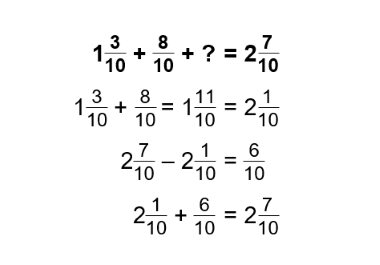 “ needs to be added to the other fractions to equal 2.”Observations/DocumentationObservations/DocumentationObservations/DocumentationObservations/Documentation